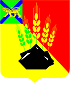 АДМИНИСТРАЦИЯ МИХАЙЛОВСКОГО МУНИЦИПАЛЬНОГО РАЙОНАПОСТАНОВЛЕНИЕ 
20.10.2020                                                   с. Михайловка                                                  № 918-паОб утверждении муниципальной программы «Содействие развитию малого и среднего предпринимательства на территории Михайловского муниципального района на 2021-2023 годы»В целях создания условий для развития малого и среднего предпринимательства на территории Михайловского муниципального района, в соответствии с Бюджетным кодексом Российской Федерации, Федеральным законом от 06.10.2003 № 131-ФЗ «Об общих принципах организации местного самоуправления в Российской Федерации», Федеральным законом от 24.07.2007 № 209-ФЗ «О развитии малого и среднего предпринимательства в Российской Федерации», администрация Михайловского муниципального района ПОСТАНОВЛЯЕТ:1. Утвердить муниципальную программу «Содействие развитию малого и среднего предпринимательства на территории Михайловского муниципального района на 2021-2023 годы» (прилагается).2. Муниципальному казенному учреждению «Управление по организационно-техническому обеспечению деятельности администрации Михайловского муниципального района» (Горшков А.П.) разместить настоящее постановление на официальном сайте администрации Михайловского муниципального района.3. Контроль исполнения данного постановления возложить на заместителя главы администрации муниципального района Смирнову В.Г.Глава Михайловского муниципального района –Глава администрации района                                                           В.В. АрхиповУтвержденапостановлением администрацииМихайловского муниципального районаот 20.10.2020 № 918-паМуниципальная программа «Содействие развитию малого и среднего предпринимательства на территории Михайловского муниципального района на 2021-2023 годы»Паспорт программы «Содействие развитию малого и среднего предпринимательства на территории Михайловского муниципального района на 2021-2023 годы»1. Содержание проблемы и обоснование необходимости ее решения программными методамиФедеральным законом от 24 июля 2007 года № 209-ФЗ «О развитии малого и среднего предпринимательства в Российской Федерации» определены полномочия органов местного самоуправления в сфере поддержки и развития малого и среднего предпринимательства.В рамках данных полномочий для более эффективной реализации потенциала малого и среднего бизнеса на территории Михайловского муниципального района реализуется муниципальная программа «Развитие малого и среднего предпринимательства на территории Михайловского муниципального района на 2018-2020 годы», утвержденная постановлением администрации Михайловского муниципального района от 16.10.2017 № 1378-па. Общий объем финансирования из средств местного бюджета по данной программе за 3 года составил 88,828 тыс. руб.Анализ показателей, характеризующих состояние малого и среднего предпринимательства, свидетельствует о позитивных тенденциях в его развитии. Согласно итогам сплошного федерального статистического наблюдения за деятельностью субъектов малого и среднего предпринимательства за 2019 год по состоянию на 1 января 2020 года в Михайловском муниципальном районе действовало 825 субъектов малого и среднего предпринимательства, что составило 55,81 субъект малого и среднего предпринимательства в расчете на 10 тыс. жителей. За последний год данный показатель увеличился почти на увеличился почти на 3 пп.Число индивидуальных предпринимателей в 2020 году составило 665 субъектов.Доля среднесписочной численности работников (без внешних совместителей) малых и средних предприятий в среднесписочной численности работников (без внешних совместителей) всех предприятий и организаций района на начало 2020 года составила 12 %.Несмотря на положительные тенденции в развитии малого и среднего предпринимательства на территории Михайловского муниципального района остаются актуальные проблемы:1. Недостаток стартового капитала и профессиональной подготовки для успешного начала предпринимательской деятельности, а также средств для развития предпринимательской деятельности; 2. Ограниченный доступ субъектов малого и среднего предпринимательства к возможным кредитным ресурсам, в том числе по причине высоких процентных ставок и отсутствия у субъектов малого и среднего предпринимательства возможности предоставления залогового обеспечения кредитов; 3. Недостаточный уровень знаний субъектов малого и среднего предпринимательства в области ведения бизнеса, в том числе о нормативно-правовом регулировании предпринимательской деятельности;5. Невысокий уровень развития системы информационного обеспечения субъектов малого и среднего предпринимательства;6. Недостаточный приток молодежи в предпринимательскую деятельность;7. Низкая активность и инициативность предпринимателей в решении вопросов, связанных с социально-экономическим развитием Михайловского муниципального района.Решение обозначенных проблем требует использования программного метода.2. Цели и задачи ПрограммыЦели, задачи, основные мероприятия программы увязаны с целевым сценарием Стратегии социально-экономического развития Михайловского района до 2025 года, утвержденной Решением Думы Михайловского муниципального района от 26.08.2012 года № 305.В соответствии с этим основной целью Программы является создание условий для развития малого и среднего предпринимательства.Для достижения обозначенной цели необходимо решение следующих задач:- поддержка субъектов малого и среднего предпринимательства;- исполнение полномочий администрации Михайловского муниципального района в сфере развития малого и среднего предпринимательства.Исходя из сложившейся экономической ситуации на территории Михайловского муниципального района определены следующие приоритетные направления экономической деятельности:3. Сроки и этапы реализации ПрограммыПрограмма реализуется в 2021-2023 годах в один этап в соответствии с действующим законодательством (Федеральным законом от 24.07.2007 № 209-ФЗ «О развитии малого и среднего предпринимательства в Российской Федерации», Законом Приморского края от 01.07.2008 № 278-КЗ «О развитии малого и среднего предпринимательства в Приморском крае», с требованиями Бюджетного кодекса Российской Федерации).4. Перечень основных мероприятий ПрограммыПеречень мероприятий Программы с указанием сроков исполнения, источников и объемов финансирования приведен в приложении № 1 к Программе.5. Механизм реализации программыРеализация Программы обеспечивается ответственным исполнителем – отделом экономики управления экономики администрации Михайловского муниципального района. Отдел экономики обеспечивает разработку, внесение изменений, согласование и утверждение Программы в установленном порядке.Реализация Программы осуществляется посредством взаимодействия администрации Михайловского муниципального района, ее структурных подразделений, Совета по развитию малого и среднего предпринимательства и улучшению инвестиционного климата Михайловского муниципального района, администраций городского и сельских поселений Михайловского муниципального района. Привлечение организаций, не являющихся структурными подразделениями администрации Михайловского муниципального района, при реализации мероприятий настоящей Программы осуществляется на договорной основе.Перечень мероприятий Программы сформирован на основе приоритетности и необходимости тех или иных мероприятий, с учетом финансовых затрат на их реализацию. Перечень мероприятий состоит из 5 разделов (приложение № 1). Информационно-консультационная поддержка субъектов малого и среднего предпринимательства осуществляется в виде:- размещения в районной газете «Вперед материалов по вопросам развития малого и среднего предпринимательства;- размещения информации на страницах «Малое предпринимательство» и «Инвестиции» на сайте администрации Михайловского муниципального района;- ежегодного проведения учебными центрами обучающих семинаров для предпринимателей района по вопросам налогообложения, по соблюдению норм Трудового кодекса Российской Федерации и другим вопросам.С целью осуществления информационной поддержки субъектов малого и среднего предпринимательства планируется:- обеспечение функционирования страниц «Малое предпринимательство» и «Инвестиции» официального сайта администрации Михайловского муниципального района Приморского края в информационно-телекоммуникационной сети Интернет;- ведение реестра субъектов малого и среднего предпринимательства – получателей поддержки на официальном сайте ФНС в информационно-телекоммуникационной сети Интернет;- организация предоставления консультаций субъектов малого и среднего предпринимательства о мероприятиях Программы.В функции управления экономики администрации Михайловского муниципального района, как координатора Программы, входит проведение анализа развития предпринимательства на территории Михайловского муниципального района; внесение изменений в перечень программных мероприятий на очередной финансовый год.6. Ресурсное обеспечение ПрограммыОбъем бюджетных ассигнований на реализацию Программы на 2021-2023 годы планируется в размере 150,0 тыс. рублей, в том числе:за счет средств муниципального бюджета – 150,0 тыс. руб.:2021 год – 50,0 тыс. руб.2022 год – 50,0 тыс. руб.2023 год – 50,0 тыс. руб.7. Ожидаемые конечные результаты ПрограммыРеализация основных мероприятий Программы позволит к концу 2023 года создать благоприятные условия для развития и устойчивого функционирования малого и среднего предпринимательства на территории Михайловского муниципального района, что приведет к:- приросту количества вновь зарегистрированных субъектов малого и среднего предпринимательства; - увеличению числа субъектов малого и среднего предпринимательства в расчете на 10 тыс. человек населения ежегодно;- ежегодному увеличению доли среднесписочной численности работников (без внешних совместителей) малых и средних предприятий в среднесписочной численности работников (без внешних совместителей) всех предприятий и организаций.Финансирование мероприятий Программы в очередном финансовом году осуществляется с учетом результатов оценки эффективности реализации Программы в отчетном периоде.8. Система контроля за реализацией ПрограммыКонтроль за исполнением мероприятий Программы осуществляет администрация Михайловского муниципального района в лице заместителя главы администрации.Контроль за ходом реализации Программы, оценка основных целевых индикаторов Программы осуществляются в соответствии с постановлением администрации Михайловского муниципального района от 25 августа 2010 года № 1060-па «Об утверждении Порядка принятия решений о разработке муниципальных программ, их формировании и реализации на территории Михайловского муниципального района и Порядка проведения оценки эффективности реализации муниципальных программ».Координатором реализации Программы является управление экономики администрации Михайловского муниципального района. После сравнения полученных данных анализируются результаты Программы, проводится оценка эффективности реализации Программы. Информация о ходе реализации мероприятий Программы предоставляется в управление финансов администрации Михайловского муниципального района, выносится на рассмотрение Совета по развитию малого и среднего предпринимательства Михайловского муниципального района, размещается на официальном сайте Михайловского муниципального района и в средствах массовой информации.Приложение № 1к муниципальной программе«Содействие развитию малого и среднего предпринимательства на территории Михайловского муниципального района на 2021-2023 годы»Перечень мероприятий муниципальной программы«Содействие развитию малого и среднего предпринимательства на территории Михайловского муниципального района на 2021-2023 годы»Приложение № 2к муниципальной программе«Содействие развитию малого и среднего предпринимательства на территории Михайловского муниципального района на 2021-2023 годы»Целевые показатели (индикаторы) муниципальной программыНаименование Программы«Содействие развитию малого и среднего предпринимательства на территории Михайловского муниципального района на 2021-2023 годы» (далее – Программа)Основание для разработки ПрограммыФедеральный закон от 06.10.2003 № 131-ФЗ «Об общих принципах организации местного самоуправления в Российской Федерации»;Федеральный закон от 24.07.2007 № 209-ФЗ «О развитии малого и среднего предпринимательства в Российской Федерации»;Закон Приморского края от 01.07.2008 № 278-КЗ «О развитии малого и среднего предпринимательства в Приморском крае».Заказчик Программыадминистрация Михайловского муниципального районаОтветственный разработчик (исполнитель) ПрограммыОтдел экономики управления экономики администрации Михайловского муниципального районаСоисполнители ПрограммыУправление по вопросам градостроительства, имущественных и земельных отношений администрации Михайловского муниципального района, управление по вопросам образованияЦели и задачи ПрограммыЦели Программы: - обеспечение благоприятных условий для устойчивого функционирования и развития субъектов малого и среднего предпринимательства, увеличения численности работающих у субъектов малого и среднего предпринимательства;Задачи Программы:а) предоставление информационной, консультационной поддержки субъектам малого и среднего предпринимательства, осуществляющим деятельность на территории района;б) предоставление имущественной поддержки субъектам малого и среднего предпринимательства, осуществляющим деятельность на территории района;в) создание благоприятной инфраструктуры для осуществления деятельности в районе;г) содействие обеспечению легализации работников;д) развитие механизма взаимодействия бизнеса и власти;е) популизаия предпринимательской деятельности среди молодежи.Целевые показатели (индикаторы) Программыа) прирост количества вновь зарегистрированных субъектов малого и среднего предпринимательства на 2 % ежегодно; б) Увеличение числа субъектов малого и среднего предпринимательства на 3 % в расчете на 10 тыс. человек населения ежегодно.в) ежегодное увеличение доли среднесписочной численности работников (без внешних совместителей) малых и средних предприятий в среднесписочной численности работников (без внешних совместителей) всех предприятий и организаций на 2 процента.Сроки и этапы реализации ПрограммыПрограмма реализуется в 2021-2023 годах в один этапПеречень основных мероприятий ПрограммыПеречень мероприятий Программы сформирован на основе приоритетности и необходимости тех или иных мероприятий, с учетом финансовых затрат на их реализацию (приложение № 1)Объемы и источники финансирования программыОбщий объем финансового обеспечения Программы составит 150,0 тыс. рублей, в том числе:за счет средств муниципального бюджета – 150,0 тыс. руб.:2021 год – 50,0 тыс. руб.2022 год – 50,0 тыс. руб.2023 год – 50,0 тыс. руб.Ожидаемые конечные результаты реализации Программыа) Прирост количества вновь зарегистрированных субъектов малого и среднего предпринимательства; б) Увеличение числа субъектов малого и среднего предпринимательства в расчете на 10 тыс. человек населения ежегодно.в) Ежегодное увеличение доли среднесписочной численности работников (без внешних совместителей) малых и средних предприятий в среднесписочной численности работников (без внешних совместителей) всех предприятий и организаций.Организация контроля за реализацией ПрограммыКонтроль за исполнением Программы осуществляет администрация Михайловского муниципального района в лице заместителя главы администрации Михайловского муниципального района№ п/пВиды экономической деятельности Наименование по ОКВЭДКод по ОКВЭДКурирующее структурное подразделение123451.Сельское хозяйствоРастениеводство и животноводство, охота и предоставление услуг в этих областях01Отдел сельского хозяйства2.Производство пищевых продуктовПроизводство пищевых продуктов10Отдел экономики3.Пошив швейных изделийПроизводство одежды14Отдел экономики4.Производство пластмассовых изделийПроизводство изделий из пластмасс22.2Отдел экономики5.Производство мебелиПроизводство мебели31Отдел экономики6.Сбор и вывоз твердых бытовых отходовСбор, обработка и утилизация отходов, обработка вторичного сырья38Управление жизнеобеспечения 7.Пассажирские перевозки пассажировДеятельность сухопутного пассажирского транспорта49.31Отдел экономики8.Деятельность в области здравоохраненияДеятельность в области здравоохранения86Заместитель главы администрации по социальным вопросам9.Деятельность в области образования и ухода за детьмиПредоставление образовательных услуг и услуг по дневному уходу за детьми88.91Управление образования10.Деятельность в области спортаДеятельность в области спорта93.1Отдел физической культуры и спорта11.Ремонт бытовой техникиРемонт приборов домашнего и садового инвентаря95.22Отдел экономики12.Ремонт обувиРемонт обуви и прочих изделий из кожи95.23Отдел экономики13.Ремонт швейных изделийРемонт одежды и текстильных изделий95.29.1Отдел экономики14.Услуги химчистки и прачечнойСтирка и химическая чистка текстильных и меховых изделий96.01Отдел экономики15.Услуги бань и душевыхДеятельность физкультурно-оздоровительная96.04Отдел экономики№ п/пПеречень мероприятийИсточник финансированияИсточник финансированияОбъем финансирования всего (тыс. руб.)в том числе по годамв том числе по годамв том числе по годамв том числе по годамСрок исполненияОтветственныйисполнитель№ п/пПеречень мероприятийИсточник финансированияИсточник финансированияОбъем финансирования всего (тыс. руб.)2021 год2022 год2023 год2023 годСрок исполненияОтветственныйисполнительI. Организационное и аналитическое обеспечениедеятельности субъектов малого и среднего предпринимательстваI. Организационное и аналитическое обеспечениедеятельности субъектов малого и среднего предпринимательстваI. Организационное и аналитическое обеспечениедеятельности субъектов малого и среднего предпринимательстваI. Организационное и аналитическое обеспечениедеятельности субъектов малого и среднего предпринимательстваI. Организационное и аналитическое обеспечениедеятельности субъектов малого и среднего предпринимательстваI. Организационное и аналитическое обеспечениедеятельности субъектов малого и среднего предпринимательстваI. Организационное и аналитическое обеспечениедеятельности субъектов малого и среднего предпринимательстваI. Организационное и аналитическое обеспечениедеятельности субъектов малого и среднего предпринимательстваI. Организационное и аналитическое обеспечениедеятельности субъектов малого и среднего предпринимательстваI. Организационное и аналитическое обеспечениедеятельности субъектов малого и среднего предпринимательстваI. Организационное и аналитическое обеспечениедеятельности субъектов малого и среднего предпринимательства1.Анализ состояния и динамики развития малого и среднего предпринимательства ежеквартальноуправление экономики2.Организация и проведение заседаний Совета по развитию малого и среднего предпринимательства и улучшению инвестиционного климата Михайловского муниципального района1 раз в кварталуправление экономики3.Привлечение субъектов МСП к участию в краевых мероприятиях По мере необходимостиуправление экономики4.Содействие продвижению малого и среднего предпринимательства в сельские населенные пунктыВ течение периода действия ПрограммыСовет предпринимателей, управление экономики, главы поселений5.Создание условий для размещения заказов у субъектов МСП в размере не менее пятнадцати процентов общего годового объема муниципальных закупок2021-2023 годыуправление экономики6.Ведение Реестра субъектов малого и среднего предпринимательства – получателей поддержки, оказываемой администрацией Михайловского муниципального района2021-2023 годыуправление экономики7.Организация и проведение в школах района фестиваля «Шаги в бизнес»МБМБ90,030,030,030,030,02021-2023Управление образованияII. Имущественная поддержка субъектов малого и среднего предпринимательстваII. Имущественная поддержка субъектов малого и среднего предпринимательстваII. Имущественная поддержка субъектов малого и среднего предпринимательстваII. Имущественная поддержка субъектов малого и среднего предпринимательстваII. Имущественная поддержка субъектов малого и среднего предпринимательстваII. Имущественная поддержка субъектов малого и среднего предпринимательстваII. Имущественная поддержка субъектов малого и среднего предпринимательстваII. Имущественная поддержка субъектов малого и среднего предпринимательстваII. Имущественная поддержка субъектов малого и среднего предпринимательстваII. Имущественная поддержка субъектов малого и среднего предпринимательстваII. Имущественная поддержка субъектов малого и среднего предпринимательства7.Формирование, опубликование и дополнение перечня муниципального имущества Михайловского муниципального района, свободного от прав третьих лиц (за исключением имущественных прав субъектов малого и среднего предпринимательства), предназначенного для предоставления во владение и (или) в пользование на долгосрочной основе субъектам малого и среднего предпринимательства и организациям, образующим инфраструктуру поддержки малого и среднего предпринимательства Формирование, опубликование и дополнение перечня муниципального имущества Михайловского муниципального района, свободного от прав третьих лиц (за исключением имущественных прав субъектов малого и среднего предпринимательства), предназначенного для предоставления во владение и (или) в пользование на долгосрочной основе субъектам малого и среднего предпринимательства и организациям, образующим инфраструктуру поддержки малого и среднего предпринимательства 2021-2023 годыОтдел земельных и имущественных отношений8.Предоставление арендаторам муниципального имущества (из числа субъектов малого и среднего предпринимательства) преимущественного права выкупа арендуемого недвижимого муниципального имущества в рамках приватизации муниципального имуществаПредоставление арендаторам муниципального имущества (из числа субъектов малого и среднего предпринимательства) преимущественного права выкупа арендуемого недвижимого муниципального имущества в рамках приватизации муниципального имущества2021-2023 годыОтдел земельных и имущественных отношенийIII. Информационная поддержка субъектов малого и среднего предпринимательстваIII. Информационная поддержка субъектов малого и среднего предпринимательстваIII. Информационная поддержка субъектов малого и среднего предпринимательстваIII. Информационная поддержка субъектов малого и среднего предпринимательстваIII. Информационная поддержка субъектов малого и среднего предпринимательстваIII. Информационная поддержка субъектов малого и среднего предпринимательстваIII. Информационная поддержка субъектов малого и среднего предпринимательстваIII. Информационная поддержка субъектов малого и среднего предпринимательстваIII. Информационная поддержка субъектов малого и среднего предпринимательстваIII. Информационная поддержка субъектов малого и среднего предпринимательстваIII. Информационная поддержка субъектов малого и среднего предпринимательства9.Подготовка и размещение информационных материалов для субъектов малого и среднего предпринимательства в СМИ и на официальном сайтеПодготовка и размещение информационных материалов для субъектов малого и среднего предпринимательства в СМИ и на официальном сайте20,020,020,020,02021-2023 годыУправление экономики10.Подготовка и опубликование информационных материалов для субъектов малого и среднего предпринимательства в районной газете «Вперед»Подготовка и опубликование информационных материалов для субъектов малого и среднего предпринимательства в районной газете «Вперед»2021-2023 годыУправление экономикиIV. Консультационная поддержка субъектов малого и среднего предпринимательстваIV. Консультационная поддержка субъектов малого и среднего предпринимательстваIV. Консультационная поддержка субъектов малого и среднего предпринимательстваIV. Консультационная поддержка субъектов малого и среднего предпринимательстваIV. Консультационная поддержка субъектов малого и среднего предпринимательстваIV. Консультационная поддержка субъектов малого и среднего предпринимательстваIV. Консультационная поддержка субъектов малого и среднего предпринимательстваIV. Консультационная поддержка субъектов малого и среднего предпринимательстваIV. Консультационная поддержка субъектов малого и среднего предпринимательстваIV. Консультационная поддержка субъектов малого и среднего предпринимательстваIV. Консультационная поддержка субъектов малого и среднего предпринимательства13.Оказание консультационной поддержки субъектам малого и среднего предпринимательства об условиях участия в программеОказание консультационной поддержки субъектам малого и среднего предпринимательства об условиях участия в программе2021-2023 годыУправление экономики14.Проведение образовательных семинаров для субъектов малого и среднего предпринимательстваПроведение образовательных семинаров для субъектов малого и среднего предпринимательстваМБ2021-2023 годыУправление экономикиИТОГО:ИТОГО:ИТОГО:всегоМБКБФБ150,0150,00050,050,00050,050,00050,050,00050,050,000Наименование целевого индикатораед. изм.01.01.2020Значение показателяЗначение показателяЗначение показателяЗначение показателяНаименование целевого индикатораед. изм.01.01.2020202120222023Ожидаемый конечный результат, ед.а) прирост количества вновь зарегистрированных субъектов малого и среднего предпринимательства на 2 % ежегодно; %8252 % (857)2 % (859)2 % (876)876б) увеличение числа субъектов малого и среднего предпринимательства на 2-3 % в расчете на 10 тыс. человек населения ежегодно;%55,813 % (57,5)3 % (59,2)2 % (60,9)60,9в) ежегодное увеличение доли среднесписочной численности работников (без внешних совместителей) малых и средних предприятий в среднесписочной численности работников (без внешних совместителей) всех предприятий и организаций на 1 процентный пункт;%13701383139614101410